30 April 2021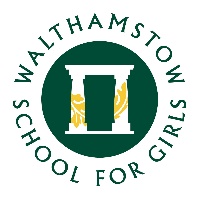 Dear Parents and Carers,I hope this email finds you and your families safe and well.
I am attaching a copy of the Year 7 exam booklet which has been put together to prepare your daughter for her end of Year 7 assessments.  Your daughter was given a copy of the booklet this morning to take home and she will be given further information in her lessons in the next few weeks leading up to the half term break.
The assessments will take place over the course of two weeks following the half term break i.e. Tuesday 8th June to Friday 18th June.  
We are aware that this has been a challenging year for many of our students in Year 7 and would like to reassure you that we are using the information from these assessments alongside work completed as part of classwork and home learning in order to identify any gaps in your daughter's learning.  We want to be sure that no student is disadvantaged as a result of the pandemic.  I would like to take this opportunity to thank you for our ongoing support.
With kind regards, Mrs Jean-BaptisteYear 7 Student Progress Leader Associate Assistant Headteacher